Filozofia 21.04.20Klasy 1O, 1S i 1 IProszę na podstawie poniższej teorii, zrobić notatkę w zeszycie i wykonać zadanie.Temat: Teoria idei PlatonaFilozofia Platona zaczyna się tam, gdzie zakończył ją Sokrates, na pytaniu o byt i dobro. Wspominaliśmy na początku II semestru o teorii idei Platona w kontekście poznawania świata. Wtedy dowiedzieliście się, że Platon wyróżnia dwa światy: świat rzeczy fizycznych (dających się poznać zmysłowo) i świat idei. Świat materialny jest wg Platona niedoskonałym odbiciem rzeczywistości idealnej.Dziś szerzej przedstawię świat idei.Platon twierdził, że :idea jest bytem absolutnym, niezależnym od rzeczy poznawanych zmysłowo.Idea się nie zmienia, jest doskonała.Jest to wzorzec dla rzeczy materialnych, a to oznacza, że rzeczywistość naśladuje rzeczywistość idealną.Hierarchia idei:Ponieważ idei jest bardzo dużo, muszą czymś różnić się od siebie. Dlatego Platon wprowadził hierarchię bytów idealnych.Najważniejsze jest Dobro, Prawda i Piękno (jest to tzw. triada wartości)Świat fizyczny został zbudowany na wzór idei przez Demiurga (budowniczego, rzemieślnika świata). Demiurg jest platońską wizją Boga, istotą realizującą idee największego dobra. Świat jako całość posiada duszę, która go przenika i otacza.Dusza ludzka wg. PlatonaJest bytem niematerialnym. Zawsze przebywała w świecie idei i następnie pojawiła się w ciele człowieka i od tego momentu zapomina, co było w świecie doskonałym.Jednakże dusza wg Platona może sobie przypomnieć, co było w świecie idei dzięki anamnezie (z gr, anamnesis czyli przypominanie), Wymaga to jednak wielkiego wysiłku intelektualnego, a nie każdy jest do tego zdolny i odpowiednio wytrwały.Formy duszyPodsumowanie:Opisane koncepcje dotyczące natury i hierarchii idei oraz pochodzenia duszy składają się na całość określaną jako system filozoficzny czyli rozbudowany zbiór poglądów, który ma wyjaśnić wszystkie kwestie dotyczące ludzkiego życia i przyrody. Platon jest pierwszym filozofem, który taki system stworzył.Idealizm platoński (czyli platonizm) to stanowisko zakładające istnienie odrębnego, samodzielnego, rzeczywistego oraz  uporządkowanego hierarchicznie świata idei.Zadanie (termin oddania 4 maja 2020 – adres bednarekkwarantanna@onet.pl )Przeczytaj uważnie fragment „Państwa” Platona i naszkicuj jaskinię Platona na kartce A4 precyzyjnie według opisu. Zaznacz na szkicu takie elementy jak: słońce, cienie, więźniowie, łańcuchy, przedmioty noszone przez kuglarzy, mur, ścieżka i ogień. Następnie postaraj się określić, co każdy element może alegorycznie oznaczać. Jeżeli czegoś nie rozumiesz, to ponownie wczytaj się w tekst i przedstaw własne zrozumienie metafory jaskini bez niezrozumianego przez Ciebie elementu. W razie pytań do mnie, proszę pisać na Librusa.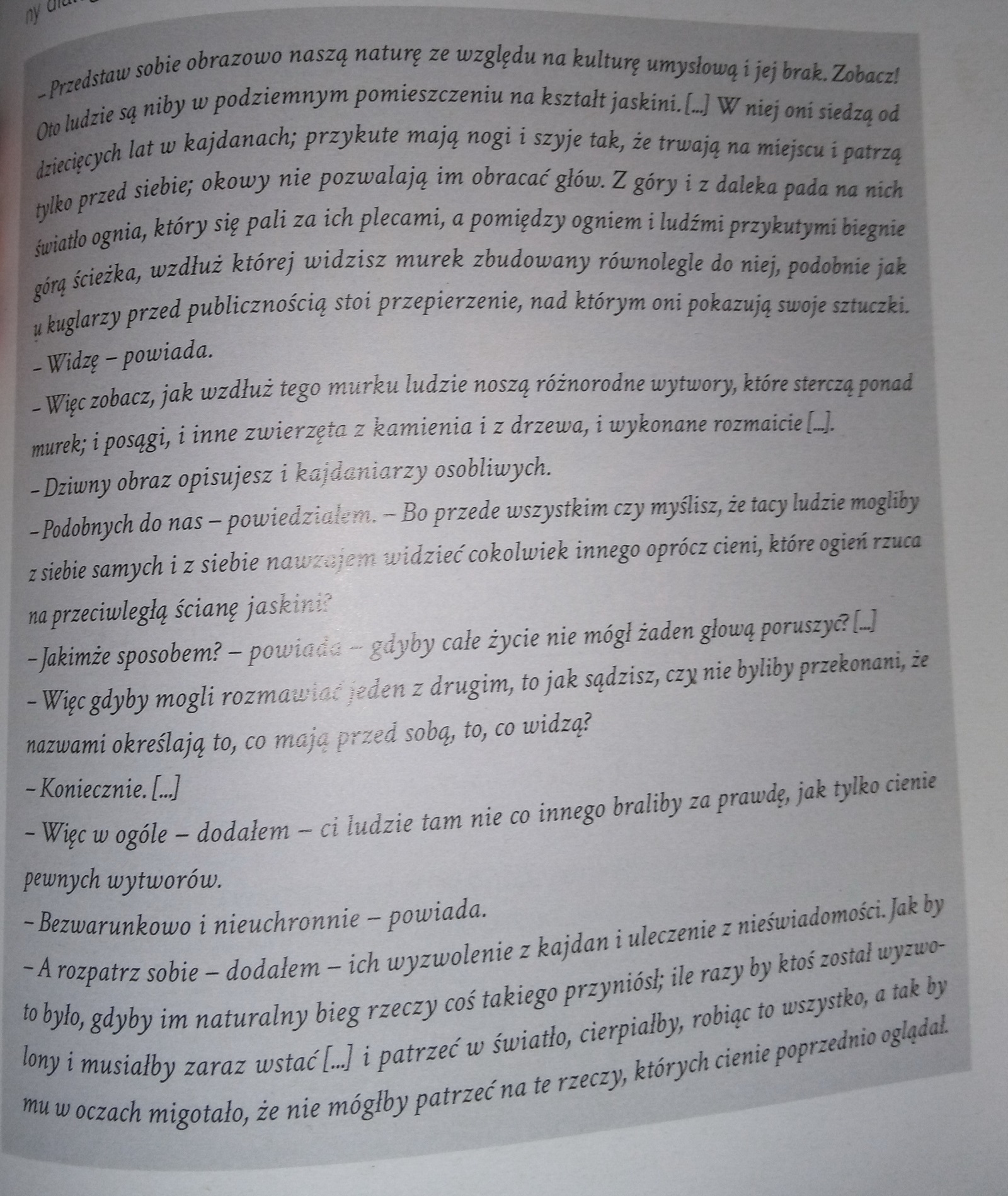 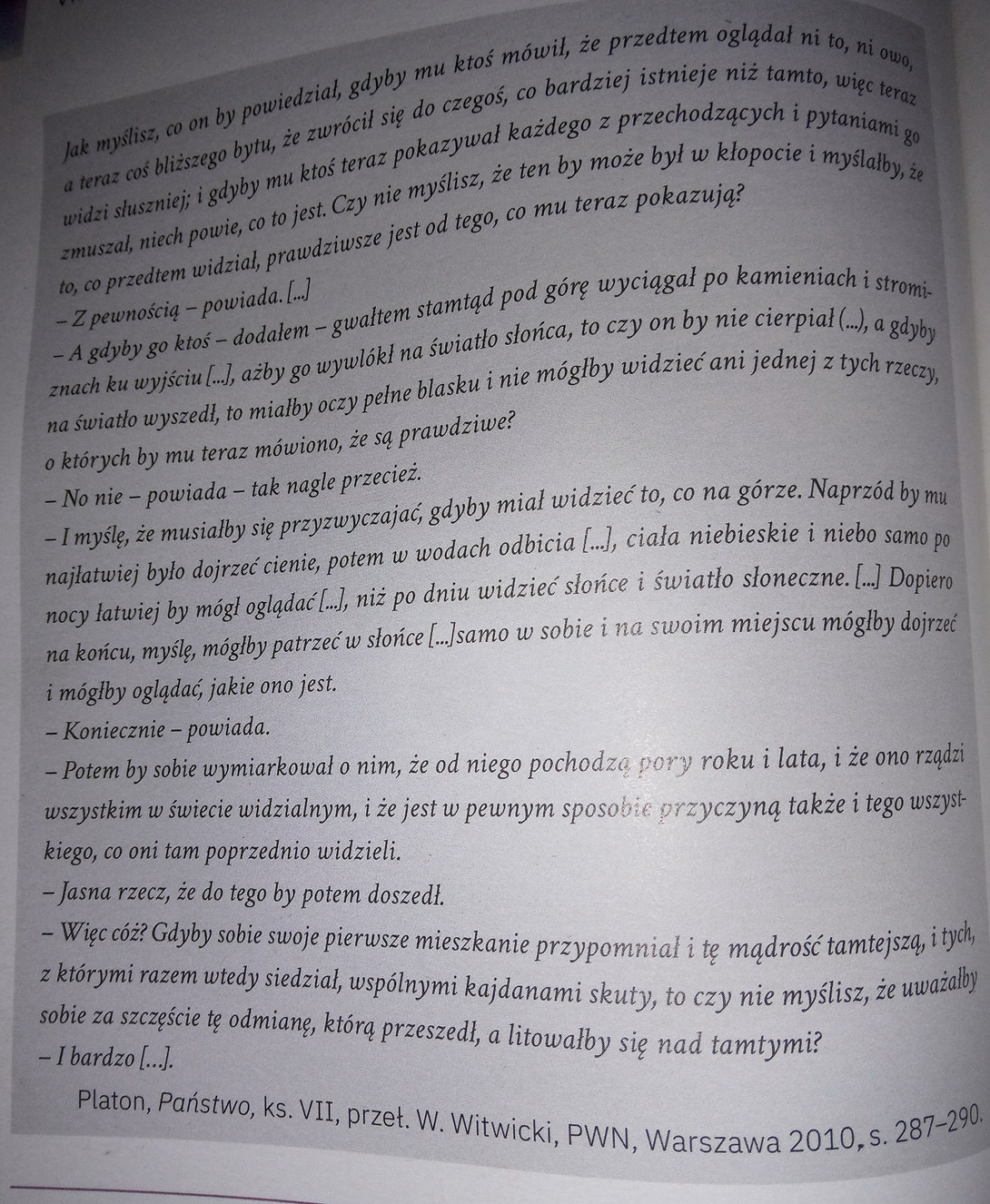 Rodzaje duszycechySfery aktywnościrozumna wyższarozumnapoznanienierozumna wyższapopędliwaemocje, dumanierozumna niższapożądliwaprzyjemności zmysłowe